OBSERVATION EVIDENCE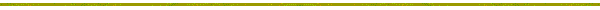 ComponentIneffectiveDevelopingAccomplishedExemplary1E-  Designing Coherent InstructionThe series of learning experiences is poorly aligned with the instructional outcomes and does not represent a coherent structure.  The activities are not designed to engage students in active intellectual activity and have unrealistic time allocation.  Instructional groups do not support the instructional outcomes and offer no variety.Some of the learning activities and materials are suitable to the instructional outcomes and represent a moderate cognitive challenge but with no differentiation for different students.  Instructional groups partially support the instructional outcomes, with an effort by the teacher at providing some variety.The lesson or unit has a recognizable structure; the progression of activities is uneven, with most time allocations reasonable.  Teacher coordinates knowledge of content, of students, and of resources, to design a series of learning experiences aligned to instructional outcomes and suitable to groups of students.The learning activities have reasonable time allocations; they represent significant cognitive challenge, with some differentiation for different groups of students.The lesson or unit has a clear structure, with appropriate and varied use of instructional groups.  Plans represent the coordination of in-depth content knowledge, understanding of different students’ needs, and available resources (including technology), resulting in a series of learning activities designed to engage students in high-level cognitive activity.  Learning activities are differentiated appropriately for individual learners.  Instructional groups are varied appropriately with some opportunity for student choice.  The lesson’s or unit’s structure is clear and allows for different pathways according to diverse student needs.  